УКРАЇНАІВАНІВСЬКА РАЙОННА ДЕРЖАВНА АДМІНІСТРАЦІЯОДЕСЬКОЇ ОБЛАСТІвул.Центральна, 93  смт Іванівка,Іванівський р-н, Одеська обл, 67200,  тел./факс (04854) 3-18-82, тел. 3-11-63E-mail: rda@ivanivka.odessa.gov.ua Веб-сайт: http://ivanivka_rda.odessa.gov.ua/     Код ЄДРПОУ 04057112                                                         Шановна Яна!             Ваш запит про надання доступу до публічної інформації розглянуто.             Щодо балансоутримувачів житлового фонду Іванівського району, інформуємо за формою (додається).            Додаток: на 5 аркушах.З повагою,голова районної державноїадміністрації                                                               В. І. ЛобачІ.Бровкін ( 3-11-63)                                                                                                Яна foi+reguest-33139-                                                                                                0a0a131c@dostup.pravda.com.uaШановна Яна!             Ваш запит про надання доступу до публічної інформації розглянуто.              Щодо балансоутримувачів житлового фонду Іванівського району, інформуємо за формою (додається).Додаток: на  5 аркушах.З повагою,голова районної державноїадміністрації                                                                                                         В. І. ЛобачІ.Бровкін ( 3-11-63)________________  №  ___________На  № ___________від ___________Яна foi+reguest-33139-0a0a131c@dostup.pravda.com.ua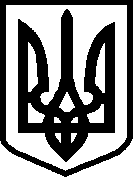 